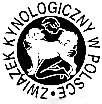 Zgłoszenie urodzenia miotu ZKwP/ O Sopot Uwaga, bez podpisanej załączonej deklaracji mioty i dane hodowli nie będą udostępniane na stronach www Związku.Adres mail, nr telefonu, strona wwwData urodzeniaRasaIlość urodzonych szczeniątOgólnieOgólniePsySukiIlość urodzonych szczeniątOjciecMatkaNazwa hodowli Przydomek Imię i nazwisko hodowcyImię i nazwisko hodowcyNazwa hodowli Przydomek Dane hodowcyKod pocztowyMiejscowośćUlicaUlicaDane hodowcyNa podstawie art. 13 ust. 1 i ust. 2 ogólnego rozporządzenia o ochronie danych osobowych z dnia 27 kwietnia 2016 r informujemy, iż obowiązują poniższe informacje i zasady, związane z przetwarzaniem Pana/Pani danych osobowych przez Związek Kynologiczny w Polsce (ZKwP):Administratorem Pana/Pani danych osobowych jest Związek Kynologiczny w Polsce z siedzibą w Warszawie Al. Jerozolimskie 30 lok.11, 00-024.Podanie danych jest dobrowolne ale wymagane w celu realizacji zadań statutowych ZKwP.Pana/Pani dane będą przetwarzane dla celów realizacji zadań statutowych ZKwP..Pana/Pani dane udostępniane będą  statutowym organom ZKwP, powołanym i działającym na podstawie przepisów Statutu i regulaminów ZKwP.Pana/Pani dane osobowe będą przechowywane przez okres przynależności do ZKwP. Po tym okresie dane przechowywane będą jedynie w zakresie i przez czas wymagany z przepisami prawa.Pana/Pani dane pozyskane zostały z deklaracji członkowskiej.Przysługuje Panu/Pani prawo: dostępu do treści swoich danych oraz żądania  ich sprostowania, usunięcia, ograniczenia przetwarzania, prawo do przenoszenia danych oraz prawo wniesienia sprzeciwu względem przetwarzania danych.Każdą z przekazanych zgód można cofnąć w dowolnym momencie, wycofanie zgody nie wpływa na zgodność z prawem przetwarzania dokonanego przed jej wycofaniem.Żądanie usunięcia Pana/Pani danych osobowych wiąże się jednoznacznie z rezygnacją z przynależności do Związku Kynologicznego w Polsce.Przysługuje Panu/Pani prawo wniesienia skargi do organu nadzorczego zajmującego się ochroną danych osobowych, gdy uzna Pan/Pani że przetwarzanie Pana/Pani danych osobowych narusza przepisy Rozporządzenia 2016/679.Pana/Pani dane nie będą podlegały profilowaniu.Pana/Pani dane nie będą przekazywane poza Europejski Obszar Gospodarczy ani udostępnianie organizacjom międzynarodowym.Wyrażam zgodę na przetwarzanie moich danych osobowych podanych w deklaracji członkowskiej przez Związek Kynologiczny w Polsce z siedzibą w Warszawie, Al. Jerozolimskie 30 lok. 11, 00-024 Warszawa.Wyrażam zgodę na udostępnianie moich danych organom ZKwP, powołanym i działającym na podstawie Statutu ZKwP oraz obowiązujących w ZKwP regulaminów.Wyrażam zgodę na przekazywanie na podany w deklaracji adres mailowy informacji o działalności ZKwP, oddziałów terenowych ZKwP, organizowanych imprezach kynologicznych, kursach, szkoleniach i wykładach,a także informacji i miotach i reproduktorach  hodowli na stronie www oraz podawanie o nich w informacji telefonicznejNa podstawie art. 13 ust. 1 i ust. 2 ogólnego rozporządzenia o ochronie danych osobowych z dnia 27 kwietnia 2016 r informujemy, iż obowiązują poniższe informacje i zasady, związane z przetwarzaniem Pana/Pani danych osobowych przez Związek Kynologiczny w Polsce (ZKwP):Administratorem Pana/Pani danych osobowych jest Związek Kynologiczny w Polsce z siedzibą w Warszawie Al. Jerozolimskie 30 lok.11, 00-024.Podanie danych jest dobrowolne ale wymagane w celu realizacji zadań statutowych ZKwP.Pana/Pani dane będą przetwarzane dla celów realizacji zadań statutowych ZKwP..Pana/Pani dane udostępniane będą  statutowym organom ZKwP, powołanym i działającym na podstawie przepisów Statutu i regulaminów ZKwP.Pana/Pani dane osobowe będą przechowywane przez okres przynależności do ZKwP. Po tym okresie dane przechowywane będą jedynie w zakresie i przez czas wymagany z przepisami prawa.Pana/Pani dane pozyskane zostały z deklaracji członkowskiej.Przysługuje Panu/Pani prawo: dostępu do treści swoich danych oraz żądania  ich sprostowania, usunięcia, ograniczenia przetwarzania, prawo do przenoszenia danych oraz prawo wniesienia sprzeciwu względem przetwarzania danych.Każdą z przekazanych zgód można cofnąć w dowolnym momencie, wycofanie zgody nie wpływa na zgodność z prawem przetwarzania dokonanego przed jej wycofaniem.Żądanie usunięcia Pana/Pani danych osobowych wiąże się jednoznacznie z rezygnacją z przynależności do Związku Kynologicznego w Polsce.Przysługuje Panu/Pani prawo wniesienia skargi do organu nadzorczego zajmującego się ochroną danych osobowych, gdy uzna Pan/Pani że przetwarzanie Pana/Pani danych osobowych narusza przepisy Rozporządzenia 2016/679.Pana/Pani dane nie będą podlegały profilowaniu.Pana/Pani dane nie będą przekazywane poza Europejski Obszar Gospodarczy ani udostępnianie organizacjom międzynarodowym.Wyrażam zgodę na przetwarzanie moich danych osobowych podanych w deklaracji członkowskiej przez Związek Kynologiczny w Polsce z siedzibą w Warszawie, Al. Jerozolimskie 30 lok. 11, 00-024 Warszawa.Wyrażam zgodę na udostępnianie moich danych organom ZKwP, powołanym i działającym na podstawie Statutu ZKwP oraz obowiązujących w ZKwP regulaminów.Wyrażam zgodę na przekazywanie na podany w deklaracji adres mailowy informacji o działalności ZKwP, oddziałów terenowych ZKwP, organizowanych imprezach kynologicznych, kursach, szkoleniach i wykładach,a także informacji i miotach i reproduktorach  hodowli na stronie www oraz podawanie o nich w informacji telefonicznejdata i podpisdata i podpis